ОБЩИНСКИ СЪВЕТ КАЙНАРДЖА, ОБЛАСТ СИЛИСТРА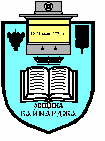 7550 с. Кайнарджа, ул. „Димитър Дончев” № 2e-mail:obs_kaynardja@abv.bg				До…………………………………………………..				Гр. /с.…………………………………………….				обл.Силистра                            ПОКАНАНа основание чл.23, ал. 2, т.1 от ЗМСМА на   12.04.2017 г  от 1300 часа в заседателната зала на община Кайнарджа ще се проведе  извънредно заседание на Общински съвет Кайнарджа.Заседанието ще протече при следния ДНЕВЕН  РЕД:Докладна записка относно: Промяна на решение на Общински съвет – Кайнарджа № 186, взето по протокол № 30 от 31.03.2017 г.Внася: Кмета на общинатаЗакупуване на лек автомобил за нуждите на общинска администрация.Внася: Кмета на общинатаКаним Ви да вземете участие в заседанието:			Председател на ОбС: Ивайло Петков